Уважаемы родители! В нашем детском саду принято соблюдать некоторые правила. Эти условия несложны для выполнения и помогут нам с Вами создать максимально комфортные и безопасные условия для пребывания детей в нашем учреждении. Надеемся на Ваше понимание и настрой на положительный результат общих усилий!                Режим  работы нашего детского сада с 07.00 до 19.00 (кроме групп № 3,6,7,8 – режим с 07.30 до 18.00), выходные: суббота, воскресенье. В праздничные дни, установленные Правительством РФ детский сад, не работает.                 Убедительно просим вас приводить детей СТРОГО до 08 часов 00 минут. Связано это с тем, что в период с 08.00 сотрудники ДОУ отмечают присутствие детей в табеле посещаемости и передают данные о количестве детей на пищеблок, и      значит, питание на ребенка в день опоздания не выдается. Также обращаем Ваше внимание, что в утренние часы у детей по режиму проходят зарядки и гигиенические процедуры (туалет, мытьё рук). Воспитателю крайне проблематично принимать опоздавших детей в это время. Если Вы всё же  опаздываете, ОБЯЗАТЕЛЬНО предупредите воспитателя по телефону.                 Приходя  утром, поздоровайтесь с работниками детского сада, особенно с  воспитателями, ведь они каждый день заменяют Вашим детям мам и пап. К педагогам группы независимо от их возраста необходимо обращаться на Вы, по имени и отчеству.                 Педагоги  готовы беседовать с Вами о Вашем ребенке утром до 08.00 и вечером после 17.30. В другое время педагог обязан работать с группой детей и отвлекать его нельзя.                 Мы уделяем большое внимание вопросу безопасности жизни и здоровья Вашего  ребенка, поэтому крайне важно помнить о следующем:-  приводит и забирает ребенка ТОЛЬКО родитель и (или) доверенное лицо при наличии письменного разрешения родителя.-  дети до 18-ти лет забрать ребенка из сада не имеют права.-  убедительная просьба в целях безопасности ВСЕГДА ЗАКРЫВАТЬ ЗА СОБОЙ КАЛИТКУ, даже если следом за вами идут другие родители. Если вы увидели, что калитка открыта, пожалуйста, закройте её.                Если Ваш ребенок страдает установленными аллергическими реакциями (продукты      питания, цветочные растения, пыльца, шерсть, медикаменты, укусы насекомых  и т.д.), ОБЯЗАТЕЛЬНО укажите на этот факт в беседе с медсестрой и воспитателем Вашей группы.                 Если в течение дня у ребенка появляются первые признаки заболевания (температура, рвота, высыпания, диарея), родители будут немедленно об этом извещены и должны будут как можно скорее забрать ребенка из медицинского  изолятора детского сада.                 Накануне предполагаемого отсутствия ребенка в детском саду по семейным  обстоятельствам (отпуск, летний период, санаторно-курортное лечение и пр.) оставьте заявление заведующему ДОУ. В случае отсутствия ребенка в детском саду более 5-ти дней детей принимают в детский сад только при наличии справки участкового врача-педиатра с указанием диагноза, длительности заболевания, рекомендациями по индивидуальному режиму ребенка.                Не приводите больного ребенка в детский сад, этим подвергаете опасности  здоровье не только своего ребенка (больному ребенку нужны постельный      режим, лечение и мама рядом), но и здоровье всех остальных детей. В  соответствии с СанПиН 2.4.1.3049-13 «Санитарно-эпидемиологические требования к устройству, содержанию и организации режима работы дошкольных образовательных организаций» от 15.05.2013 г. п.11.2. В ДОШКОЛЬНЫХ ОБРАЗОВАТЕЛЬНЫХ ОРГАНИЗАЦИЯХ проводится ежедневный утренний приём детей воспитателями и (или) медицинскими работниками, которые опрашивают родителей о состоянии здоровья и проводят термометрию (измерение температуры) в присутствии родителей, по показаниям. Настоящие правила, и нормативы направлены на охрану здоровья детей при осуществлении деятельности по их воспитанию, обучению, развитию и оздоровлению в дошкольных организациях. Мы рады 100% посещаемости, но если «сопельки» и кашель Вас, как родителя, не пугают, то у другого родителя может быть другое, отличное от Вашего, мнение.  Выявленные при утреннем фильтре больные и дети с подозрением на заболевание в детский сад не принимаются.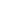                 Чтобы  избежать случаев травматизма, родителям необходимо проверить содержимое      карманов в одежде ребенка на наличие опасных предметов. Категорически запрещается приносить в детский сад острые, режущие, стеклянные предметы, а также мелкие предметы (бусинки, пуговицы и т.п.), таблетки и другие  лекарственные средства.                 Не приносите в детский сад никаких лекарств, т.к. ни воспитатели, ни даже  медсестра не имеют права давать детям лекарства в детском саду.                Приводить ребенка нужно в опрятном виде, чистой одежде и обуви. Ребенку необходимо иметь: сменную      обувь, сменную одежду, спортивную форму (шорты, футболка, носки, чешки).                Вносить  оплату за посещение детского сада необходимо  до 10-го числа текущего месяца. При возникновении форс-мажорных обстоятельств поставьте администрацию в известность.                 Проходить в групповое помещение или туалет без разрешения воспитателя СТРОГО запрещено.                Просим соблюдать нормы и правила этического поведения по отношению к сотрудникам детского сада, воспитанникам и их родителями (законными представителям), спорные конфликтные ситуации решать в отсутствие  детей и других родителей. Если Вы обнаружили неудовлетворенность или некоторое несогласие с тем, как организована жизнь детей в группе, Вам следует обсудить это с воспитателями группы. Если этот разговор не помог решению проблемы, пожалуйста, обратитесь к администрации детского сада.                Запрещается приходить  в детский сад в нетрезвом состоянии, курить на территории детского сада, приводить животных.                Чаще  обращайте внимание на информацию, которая находится в приемной вашей      группы и на сайте нашего детского сада (https://bur-87-ul.tvoysadik.ru/). Там Вы найдете много полезного для себя в деле воспитания детей, а также информацию о жизни Вашего ребенка в группе: содержание программы, по которой работает группа, распорядок дня, объявления, меню и другие полезные материалы.                 Приходите  за ребенком вечером вовремя. Помните что, приходя за ребенком позже 18.00 (для групп № 3,6,7,8) и позже 19.00 (для групп № 1,2,4,5,9,10,11,12), Вы заставляете воспитателей работать бесплатно сверхурочно. Если Вас заставят работать бесплатно – согласитесь Вы или нет? ТАКЖЕ ПРОСИМ ОБРАТИТЬ ОСОБОЕ ВНИМАНИЕ: заходить в детский сад НУЖНО через свой вход! Запрещается ходить по коридорам детского сада.Мы будем очень рады, если соблюдение этих правил войдёт у вас в привычку. Благодарим Вас за понимание!